Name/Phone #: _______________________________________________ Total __________________Personalization Info: __________________________________________________________________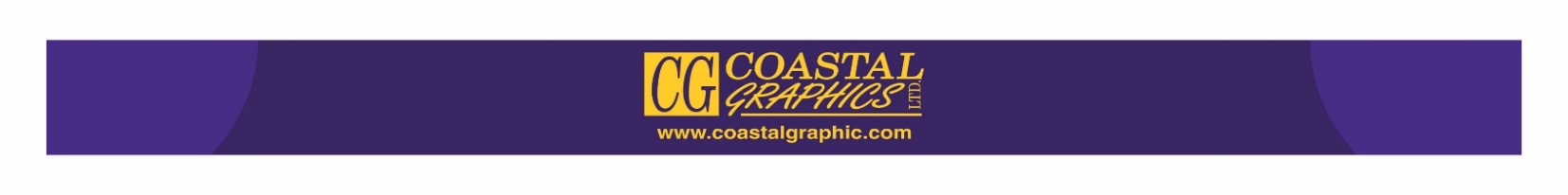 Due November 9, 2018  50% Down on order, Samples on site. 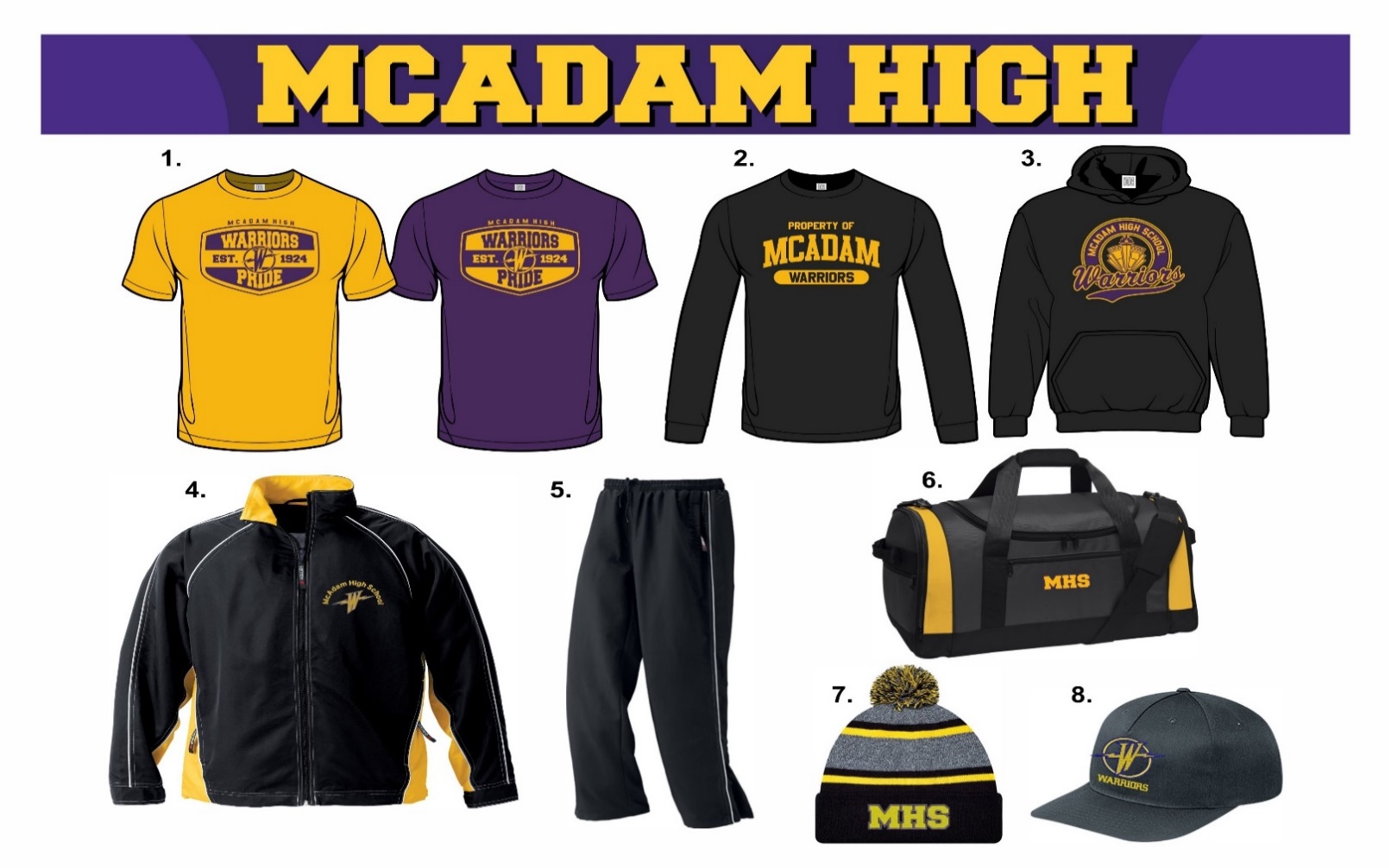 Due November 9, 2018  50% Down on order, Samples on site. Due November 9, 2018  50% Down on order, Samples on site. Due November 9, 2018  50% Down on order, Samples on site. Due November 9, 2018  50% Down on order, Samples on site. Due November 9, 2018  50% Down on order, Samples on site. QuantityColorDescriptionSizePrice(Tax Included)TotalGold or PurpleCotton T-ShirtAdult S M L XL XXLYouth S M L$15.00BlackPerformance Long sleeveAdult S M L XL XXLYouth S M L$23.00BlackCotton HoodyAdult S M L XL XXLYouth S M L$30.00Black/GoldTrack JacketAdult S M L XL XXLYouth S M L$52.00BlackTrack PantsAdult S M L XL XXLYouth S M L$38.00Black/GoldDuffle BagOne Size$40.00Black/GoldToqueOne Size$20.00BlackHatOne Size$15.00GoldPersonalizationLeft Sleeve$5.00Gold Large Name on Track Jacket or HoodyLower Back $10.00 